                         День доброты в детском саду Доброта нужна всем людям,Пусть побольше добрых будет.Говорят не зря при встрече«Добрый день» и «Добрый вечер».И не зря ведь есть у насПожелание «В добрый час».Доброта — она от векаУкрашенье человека…    Делать добрые дела и самому получать от этого удовольствие -  вот простой и мудрый смысл этого дня. Целями и задачами мероприятий стало  формирование у детей положительного отношения ко всем людям; формирование представлений о доброте, как важном человеческом качестве; закрепление понятий «доброта», «добрый», «милосердный»; поощрение стремлений ребенка совершать добрые поступки; развитие уверенности в себе и своих возможностях, коммуникативных навыков.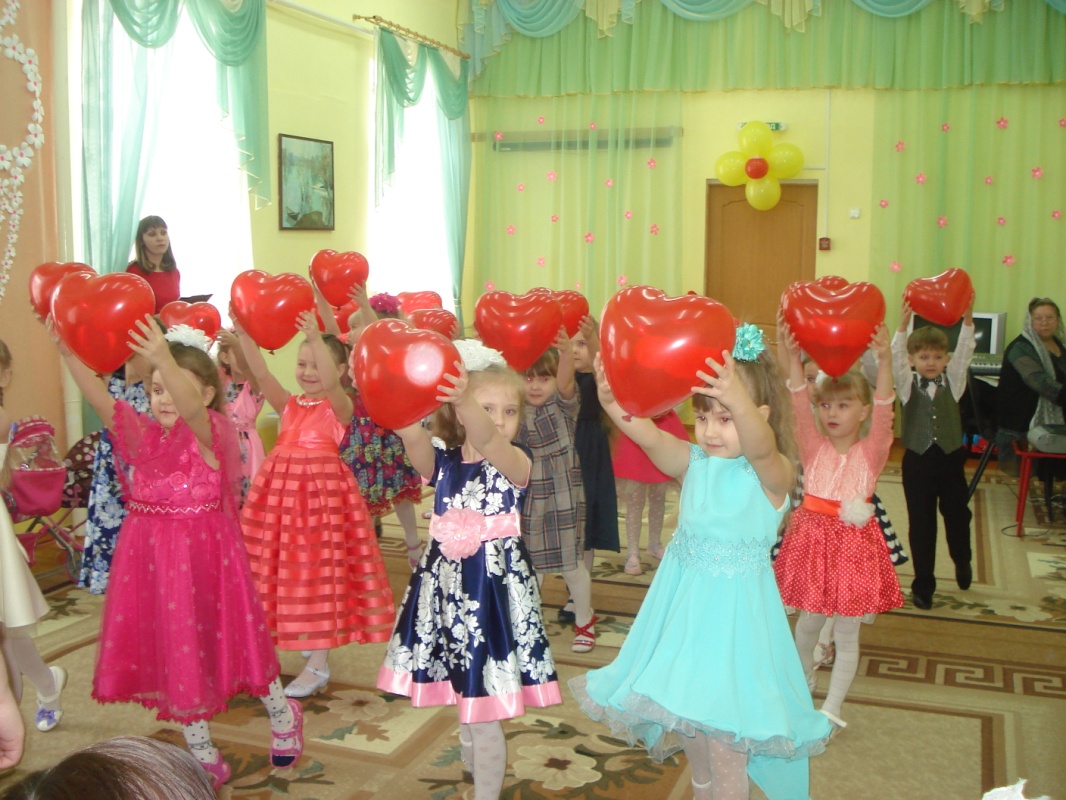 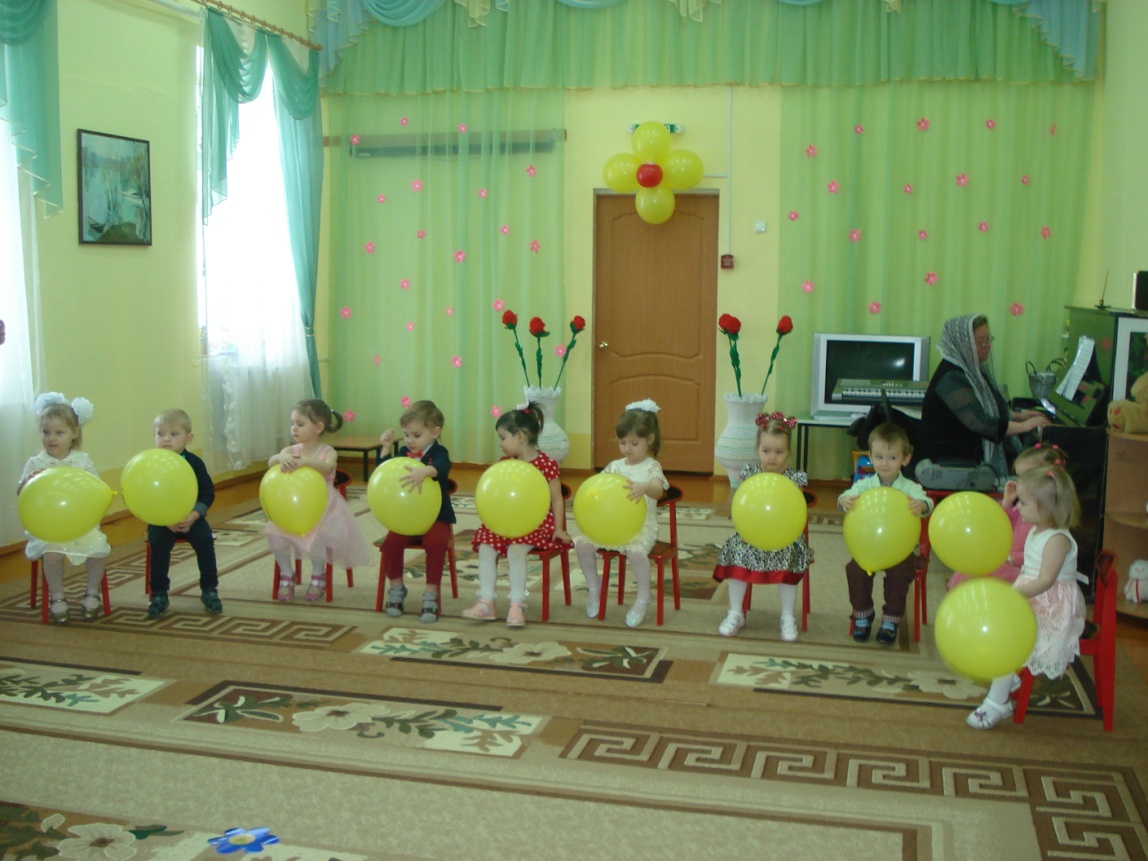 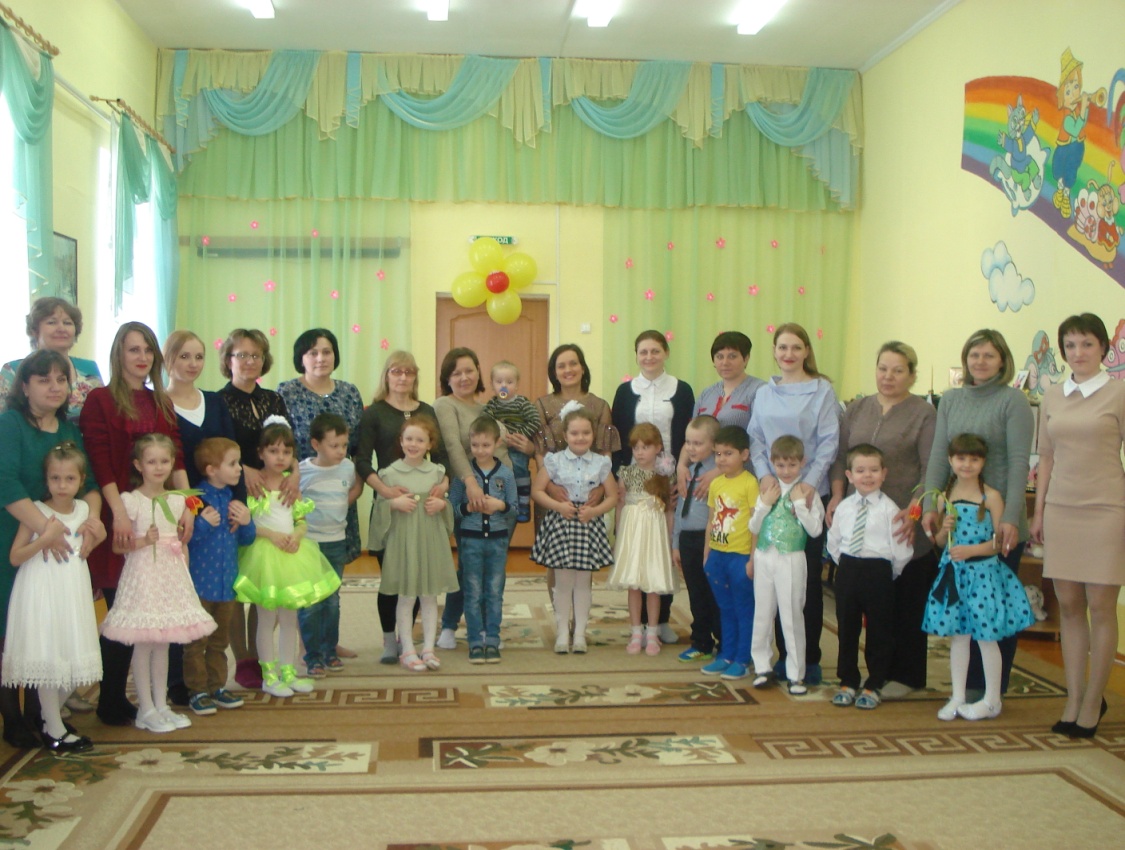 